ПРОТОКОЛ № _____Доп. Вр.                    в пользу                                           Серия 11-метровых                    в пользу                                            Подпись судьи : _____________________ /_________________________ /ПредупрежденияУдаленияПредставитель принимающей команды: ______________________ / _____________________ Представитель команды гостей: _____________________ / _________________________ Замечания по проведению игры ______________________________________________________________________________________________________________________________________________________________________________________________________________________________________________________________________________________________________________________________________________________________________________________________________________________________________________________________________________________________________________________________Травматические случаи (минута, команда, фамилия, имя, номер, характер повреждения, причины, предварительный диагноз, оказанная помощь): _________________________________________________________________________________________________________________________________________________________________________________________________________________________________________________________________________________________________________________________________________________________________________________________________________________________________________Подпись судьи:   _____________________ / _________________________Представитель команды: ______    __________________  подпись: ___________________    (Фамилия, И.О.)Представитель команды: _________    _____________ __ подпись: ______________________                                                             (Фамилия, И.О.)Лист травматических случаевТравматические случаи (минута, команда, фамилия, имя, номер, характер повреждения, причины, предварительный диагноз, оказанная помощь)_______________________________________________________________________________________________________________________________________________________________________________________________________________________________________________________________________________________________________________________________________________________________________________________________________________________________________________________________________________________________________________________________________________________________________________________________________________________________________________________________________________________________________________________________________________________________________________________________________________________________________________________________________________________________________________________________________________________________________________________________________________________________________________________________________________________________________________________________________________________________________________________________________________________________________________________________________________________________________________________________________________________________________________________________________________________________________________________________________________________________________________Подпись судьи : _________________________ /________________________/ 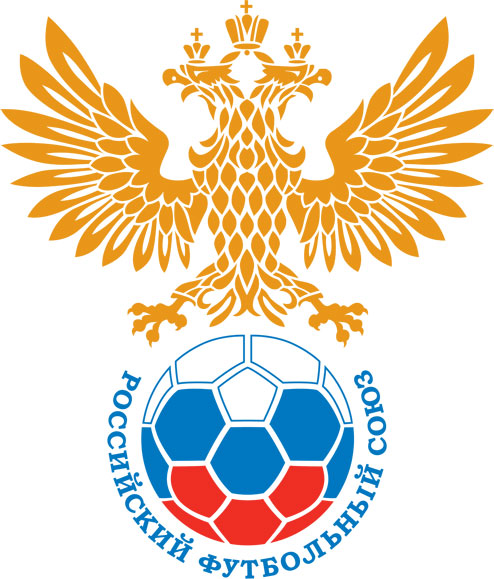 РОССИЙСКИЙ ФУТБОЛЬНЫЙ СОЮЗМАОО СФФ «Центр»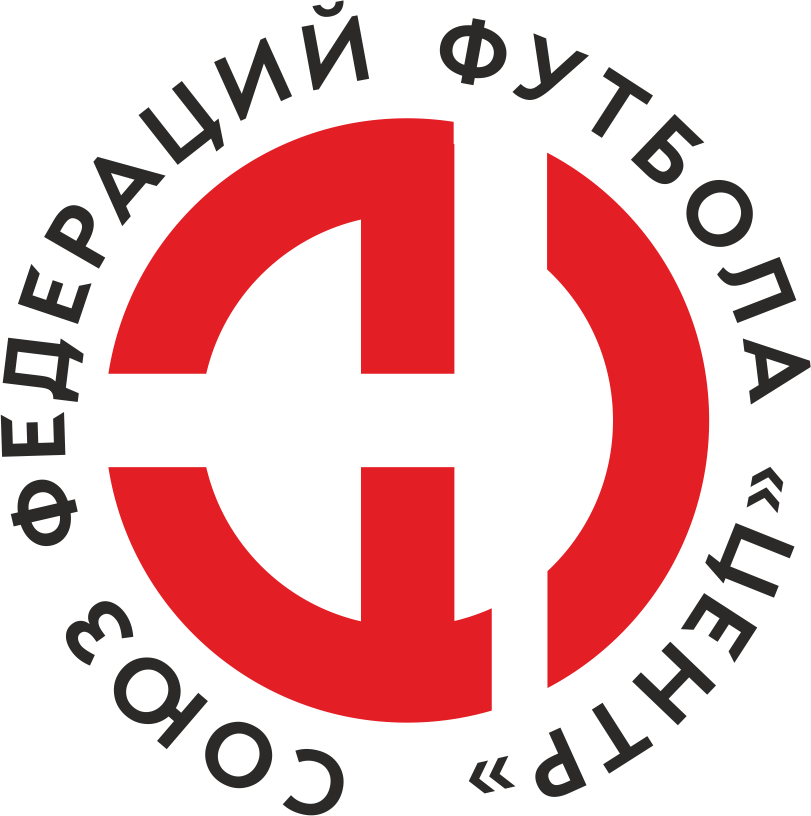    Первенство России по футболу среди команд III дивизиона, зона «Центр» _____ финала Кубка России по футболу среди команд III дивизиона, зона «Центр»Стадион «Сокол» (Липецк)Дата:30 сентября 2023Металлург-М (Липецк)Металлург-М (Липецк)Металлург-М (Липецк)Металлург-М (Липецк)БГУОР-АгроТрейд (Брянск)БГУОР-АгроТрейд (Брянск)команда хозяевкоманда хозяевкоманда хозяевкоманда хозяевкоманда гостейкоманда гостейНачало:17:00Освещение:С 45 мин. электрическоеС 45 мин. электрическоеКоличество зрителей:75Результат:2:1в пользуМеталлург-М (Липецк)1 тайм:1:0в пользув пользу Металлург-М (Липецк)Судья:Клюев Артем  (Воронеж)кат.1 кат.1 помощник:Тришин Дмитрий (Орёл)кат.3 кат.2 помощник:Коренков Кирилл (Калуга)кат.2 кат.Резервный судья:Резервный судья:Дорохин Евгений(Липецк)кат.3 кат.Инспектор:Мерцалов Андрей Викторович (Орёл)Мерцалов Андрей Викторович (Орёл)Мерцалов Андрей Викторович (Орёл)Мерцалов Андрей Викторович (Орёл)Делегат:СчетИмя, фамилияКомандаМинута, на которой забит мячМинута, на которой забит мячМинута, на которой забит мячСчетИмя, фамилияКомандаС игрыС 11 метровАвтогол1:0Сергей ГорбатенкоМеталлург-М (Липецк)332:0Гамзат ХизриевМеталлург-М (Липецк)742:1Андрей КахрамановБГУОР-АгроТрейд (Брянск)82Мин                 Имя, фамилия                          КомандаОснованиеРОССИЙСКИЙ ФУТБОЛЬНЫЙ СОЮЗМАОО СФФ «Центр»РОССИЙСКИЙ ФУТБОЛЬНЫЙ СОЮЗМАОО СФФ «Центр»РОССИЙСКИЙ ФУТБОЛЬНЫЙ СОЮЗМАОО СФФ «Центр»РОССИЙСКИЙ ФУТБОЛЬНЫЙ СОЮЗМАОО СФФ «Центр»РОССИЙСКИЙ ФУТБОЛЬНЫЙ СОЮЗМАОО СФФ «Центр»РОССИЙСКИЙ ФУТБОЛЬНЫЙ СОЮЗМАОО СФФ «Центр»Приложение к протоколу №Приложение к протоколу №Приложение к протоколу №Приложение к протоколу №Дата:30 сентября 202330 сентября 202330 сентября 202330 сентября 202330 сентября 2023Команда:Команда:Металлург-М (Липецк)Металлург-М (Липецк)Металлург-М (Липецк)Металлург-М (Липецк)Металлург-М (Липецк)Металлург-М (Липецк)Игроки основного составаИгроки основного составаЦвет футболок: Красный        Цвет гетр: КрасныйЦвет футболок: Красный        Цвет гетр: КрасныйЦвет футболок: Красный        Цвет гетр: КрасныйЦвет футболок: Красный        Цвет гетр: КрасныйНЛ – нелюбительНЛОВ – нелюбитель,ограничение возраста НЛ – нелюбительНЛОВ – нелюбитель,ограничение возраста Номер игрокаЗаполняется печатными буквамиЗаполняется печатными буквамиЗаполняется печатными буквамиНЛ – нелюбительНЛОВ – нелюбитель,ограничение возраста НЛ – нелюбительНЛОВ – нелюбитель,ограничение возраста Номер игрокаИмя, фамилияИмя, фамилияИмя, фамилия81Дмитрий Вялов Дмитрий Вялов Дмитрий Вялов 3Дмитрий Кукишев Дмитрий Кукишев Дмитрий Кукишев 17Владимир Мещеряков (к)Владимир Мещеряков (к)Владимир Мещеряков (к)22Всеволод Соков Всеволод Соков Всеволод Соков 5Александр Страхов Александр Страхов Александр Страхов 20Никита Лыткин Никита Лыткин Никита Лыткин 11Виктор Долматов Виктор Долматов Виктор Долматов 21Сергей Большаков Сергей Большаков Сергей Большаков 99Гамзат Хизриев Гамзат Хизриев Гамзат Хизриев 9Михаил Заботкин Михаил Заботкин Михаил Заботкин 19Сергей Горбатенко Сергей Горбатенко Сергей Горбатенко Запасные игроки Запасные игроки Запасные игроки Запасные игроки Запасные игроки Запасные игроки 1Илья ЖарковИлья ЖарковИлья Жарков2Максим_В. ГригорьевМаксим_В. ГригорьевМаксим_В. Григорьев6Иван СазоновИван СазоновИван Сазонов10Антон ГлебовАнтон ГлебовАнтон Глебов18Анатолий ПахомовАнатолий ПахомовАнатолий Пахомов8Данила СорокинДанила СорокинДанила Сорокин12Данила ЕжовДанила ЕжовДанила Ежов24Егор ПоликарповЕгор ПоликарповЕгор Поликарпов23Артём ПеревозчиковАртём ПеревозчиковАртём Перевозчиков25Иван ВеретинИван ВеретинИван ВеретинТренерский состав и персонал Тренерский состав и персонал Фамилия, имя, отчествоФамилия, имя, отчествоДолжностьДолжностьТренерский состав и персонал Тренерский состав и персонал 1Евгений Николаевич ФроловГлавный тренерГлавный тренерТренерский состав и персонал Тренерский состав и персонал 2Давид Джамаличевич ИкановичТренер по работе с вратарямиТренер по работе с вратарями34567ЗаменаЗаменаВместоВместоВместоВышелВышелВышелВышелМинМинСудья: _________________________Судья: _________________________Судья: _________________________11Михаил ЗаботкинМихаил ЗаботкинМихаил ЗаботкинИван СазоновИван СазоновИван СазоновИван Сазонов616122Виктор ДолматовВиктор ДолматовВиктор ДолматовМаксим_В. ГригорьевМаксим_В. ГригорьевМаксим_В. ГригорьевМаксим_В. Григорьев7777Подпись Судьи: _________________Подпись Судьи: _________________Подпись Судьи: _________________33Всеволод СоковВсеволод СоковВсеволод СоковАнтон ГлебовАнтон ГлебовАнтон ГлебовАнтон Глебов8282Подпись Судьи: _________________Подпись Судьи: _________________Подпись Судьи: _________________44Владимир МещеряковВладимир МещеряковВладимир МещеряковАнатолий ПахомовАнатолий ПахомовАнатолий ПахомовАнатолий Пахомов838355Гамзат ХизриевГамзат ХизриевГамзат ХизриевДанила СорокинДанила СорокинДанила СорокинДанила Сорокин89896677        РОССИЙСКИЙ ФУТБОЛЬНЫЙ СОЮЗМАОО СФФ «Центр»        РОССИЙСКИЙ ФУТБОЛЬНЫЙ СОЮЗМАОО СФФ «Центр»        РОССИЙСКИЙ ФУТБОЛЬНЫЙ СОЮЗМАОО СФФ «Центр»        РОССИЙСКИЙ ФУТБОЛЬНЫЙ СОЮЗМАОО СФФ «Центр»        РОССИЙСКИЙ ФУТБОЛЬНЫЙ СОЮЗМАОО СФФ «Центр»        РОССИЙСКИЙ ФУТБОЛЬНЫЙ СОЮЗМАОО СФФ «Центр»        РОССИЙСКИЙ ФУТБОЛЬНЫЙ СОЮЗМАОО СФФ «Центр»        РОССИЙСКИЙ ФУТБОЛЬНЫЙ СОЮЗМАОО СФФ «Центр»        РОССИЙСКИЙ ФУТБОЛЬНЫЙ СОЮЗМАОО СФФ «Центр»Приложение к протоколу №Приложение к протоколу №Приложение к протоколу №Приложение к протоколу №Приложение к протоколу №Приложение к протоколу №Дата:Дата:30 сентября 202330 сентября 202330 сентября 202330 сентября 202330 сентября 202330 сентября 2023Команда:Команда:Команда:БГУОР-АгроТрейд (Брянск)БГУОР-АгроТрейд (Брянск)БГУОР-АгроТрейд (Брянск)БГУОР-АгроТрейд (Брянск)БГУОР-АгроТрейд (Брянск)БГУОР-АгроТрейд (Брянск)БГУОР-АгроТрейд (Брянск)БГУОР-АгроТрейд (Брянск)БГУОР-АгроТрейд (Брянск)Игроки основного составаИгроки основного составаЦвет футболок: Синий   Цвет гетр:  СинийЦвет футболок: Синий   Цвет гетр:  СинийЦвет футболок: Синий   Цвет гетр:  СинийЦвет футболок: Синий   Цвет гетр:  СинийНЛ – нелюбительНЛОВ – нелюбитель,ограничение возрастаНЛ – нелюбительНЛОВ – нелюбитель,ограничение возрастаНомер игрокаЗаполняется печатными буквамиЗаполняется печатными буквамиЗаполняется печатными буквамиНЛ – нелюбительНЛОВ – нелюбитель,ограничение возрастаНЛ – нелюбительНЛОВ – нелюбитель,ограничение возрастаНомер игрокаИмя, фамилияИмя, фамилияИмя, фамилия71Никита Авдеенко Никита Авдеенко Никита Авдеенко 22Максим Зинов Максим Зинов Максим Зинов 14Денис Швед Денис Швед Денис Швед 12Дмитрий Борвиков  Дмитрий Борвиков  Дмитрий Борвиков  13Евгений Мирошкин	 Евгений Мирошкин	 Евгений Мирошкин	 93Никита Бондаренко	 (к)Никита Бондаренко	 (к)Никита Бондаренко	 (к)17Александр Хлистунов	 Александр Хлистунов	 Александр Хлистунов	 15Виктор Толстых Виктор Толстых Виктор Толстых 5Дмитрий Гордеев Дмитрий Гордеев Дмитрий Гордеев 6Тимур Недоливко Тимур Недоливко Тимур Недоливко 7Андрей Кахраманов Андрей Кахраманов Андрей Кахраманов Запасные игроки Запасные игроки Запасные игроки Запасные игроки Запасные игроки Запасные игроки 79Антон ИзотовАнтон ИзотовАнтон Изотов8Никита Игуменщев	Никита Игуменщев	Никита Игуменщев	69Никита ЩевелевНикита ЩевелевНикита Щевелев10Илья ПоздняковИлья ПоздняковИлья Поздняков77Даниил ТетеревковДаниил ТетеревковДаниил ТетеревковТренерский состав и персонал Тренерский состав и персонал Фамилия, имя, отчествоФамилия, имя, отчествоДолжностьДолжностьТренерский состав и персонал Тренерский состав и персонал 1Виктор Сергеевич Толстых Главный тренерГлавный тренерТренерский состав и персонал Тренерский состав и персонал 2Владимир Викторович Антонюк Начальник командыНачальник команды3Виктор Васильевич Зимин ТренерТренер4Александр Юрьевич ЛозбиневТренер по вратарямТренер по вратарям567Замена Замена ВместоВместоВышелМинСудья : ______________________Судья : ______________________11Тимур НедоливкоТимур НедоливкоИлья Поздняков3222Никита Бондаренко	Никита Бондаренко	Никита Игуменщев	36Подпись Судьи : ______________Подпись Судьи : ______________Подпись Судьи : ______________33Александр Хлистунов	Александр Хлистунов	Никита Щевелев77Подпись Судьи : ______________Подпись Судьи : ______________Подпись Судьи : ______________44Илья ПоздняковИлья ПоздняковДаниил Тетеревков83556677        РОССИЙСКИЙ ФУТБОЛЬНЫЙ СОЮЗМАОО СФФ «Центр»        РОССИЙСКИЙ ФУТБОЛЬНЫЙ СОЮЗМАОО СФФ «Центр»        РОССИЙСКИЙ ФУТБОЛЬНЫЙ СОЮЗМАОО СФФ «Центр»        РОССИЙСКИЙ ФУТБОЛЬНЫЙ СОЮЗМАОО СФФ «Центр»   Первенство России по футболу среди футбольных команд III дивизиона, зона «Центр» _____ финала Кубка России по футболу среди футбольных команд III дивизиона, зона «Центр»       Приложение к протоколу №Дата:30 сентября 2023Металлург-М (Липецк)БГУОР-АгроТрейд (Брянск)команда хозяевкоманда гостей